INTITULE DE L’OPERATION Libellé de l’opération : _Animation du ou des PAEC suivant (s) :PAEC 1 :___________________PAEC 2 : ___________________Autres PAEC : ________________   ___________________   ____________________________________   ___________________   ____________________IDENTIFICATION DU DEMANDEURN° SIRET (mis à jour) : |__|__|__|__|__|__|__|__|__|__|__|__|__|__|        Aucun numéro attribué (en cours d’enregistrement)attribué par l’INSEE lors d’une inscription au répertoire national des entreprisesVOTRE STATUT JURIDIQUE : ______________NOM ou RAISON SOCIALE : _____________VOTRE APPELLATION COMMERCIALE (le cas échéant) : ____________Nom, prénom et qualité du représentant légal : _____________COORDONNÉES DU DEMANDEURAdresse postale : _________________________________________  permanente du demandeur Code postal : |__|__|__|__|__|			Commune : _______	Nom et coordonnées du responsable du projet: _______________ : |__|__|__|__|__|__|__|__|__|__|	       Téléphone portable professionnel : |__|__|__|__|__|__|__|__|__|__|Courriel : _______________________________________________________________________COORDONNÉES DU COMPTE BANCAIRE SUR LEQUEL LE VERSEMENT DE L’AIDE EST DEMANDE  Vous avez un compte bancaire unique ou plusieurs comptes bancaires pour le versement des aides. Le guichet unique (DRAAF Auvergne-Rhône-Alpes) connaît ce(s) compte(s) et en possède le(s) RIB-IBAN. Veuillez donner ci-après les coordonnées du compte choisi pour le versement de la présente aide, ou joindre un RIB-IBAN :N° IBAN |__|__|__|__| |__|__|__|__| |__|__|__|__| |__|__|__|__| |__|__|__|__| |__|__|__|__| |__|__|__|BIC : |__|__|__|__|__|__|__|__|__|__|__| Vous avez choisi un nouveau compte bancaire : veuillez joindre obligatoirement un RIB.CARACTERISTIQUES DU PROJETa) Localisation du projet (département et la principale commune) :_____________________________________b) Résumé du projet (max. 5 lignes) : c) Vous êtes : (Insérer une ligne supplémentaire si nécessaire pour obtenir une ligne par PAEC)d) Calendrier prévisionnel :Date prévisionnelle de début de projet : |___|__| / |__|__| / |__|__|__|__|Date prévisionnelle de fin de projet : |___|__| / |__|__| / |__|__|__|__|DÉPENSES PRÉVISIONNELLES  Veuillez compléter les annexes financières 1 et 2 (disponibles en format tableur).1 - Frais de personnel (annexe 1)Pour estimer le prévisionnel des frais de personnel, utiliser la fiche de paie de décembre pour toute demande d’aide ou à défaut la dernière fiche de paie établie par la structure de l’agent concerné. Si l’’agent visé ne dispose pas encore de bulletin de salaire indiquez une estimation.Seules sont retenus :les frais de personnel des personnes directement impliquées dans l’action  correspondent à la somme des salaires bruts et charges patronales. Le coût horaire forfaitaire est calculé sur la base de la durée légale du travail pour un temps complet de 35 heures par semaine soit 1607 heures annuelles payées sur 151,67h / mois (229,5 jours de travail).Les dépenses générales directes et indirectes à hauteur de 25% des frais de personnel directs éligibles à l’action. Ce montant forfaitaire représente les frais indirects (ou de structure) pour 15 % et les frais directs liées à l’opération comme les frais de déplacement, restauration, hébergement, location de salle pour 10%.Sont éligibles les salaires bruts et les cotisations patronales uniquement lors de la réalisation.Pour mémoire sont inéligibles :les jours de formation, sauf s’ils ont un lien direct avec l’opérationles jours d’arrêt maladieles dividendes du travaill’intéressement et la participation aux résultats de l’entreprise, les plans d’épargne salarialeles provisions pour congés payés et RTTPour la demande de paiement (acompte et solde), les dépenses seront calculées sur la base des dépenses effectivement réalisées ce qui nécessitera l’envoie des fiches de paie des salariés ayant travaillés sur le projet pour la période considérée. Le bénéficiaire adressera à la DRAAF Auvergne Rhône-Alpes un tableau récapitulatif du temps passé à la réalisation de l’opération précisant lors des demandes d’acompte ou solde, pour chaque agent, le nombre total de heures consacrées à la réalisation de l’opération (cf modèle). Le bénéficiaire s’engage par ailleurs à tenir à jour un tableau de suivi détaillé du temps passé à la réalisation de l’opération, et à conserver les justifications de réalisation des actions (invitations réunions, présentations, agendas, …). Ces informations devront être présentées en cas de contrôle.2 - Dépenses qui feront l’objet d’une facturation (annexe 2) : intervenant extérieur, prestation de service, etc.Les prestations doivent faire l’objet d’un devis (pour les dépenses de plus de 1000 € HT) et doivent, le cas échéant, respecter les règles de la commande publique.PLAN DE FINANCEMENT PREVISIONNEL DU PROJETEn cas de financement par un autre financeur public que le MASA sur tout ou partie du projet, veuillez préciser les montants dans le tableau ci-dessus et les modalités de financement de ce financeur (aide calculée sur un taux ou un forfait, précisez le taux et le montant des dépenses communes). Un financeur hors MASA qui intervient sur des dépenses non présentées à la subvention du MASA ne doit pas être intégré à ce plan de financement.__________________________________________________________________________________________________________________________________________________________________________________________________________________________________________________________________________________________________________________________________________FORMULATION DE LA DEMANDE ET ENGAGEMENTSJe soussigné, ________________________________________________(nom, prénom du représentant de la structure), agissant en qualité de représentant légal de __________________________ [nom de la structure bénéficiaire de l’aide] demande l’ aide au titre du dispositif d’animation liée à la mise en œuvre des mesures agro-environnementales et climatiques.Montant des dépenses prévisionnelles du projet : 						___________________ € HT(montants cohérents avec les annexes 1, 2 et la synthèse financière )					___________________ € TTCJ’atteste (nous attestons) que nous demandons à bénéficier de l’aide sur les coûts indirects et directs liés à l’opération d’un taux forfaitaire de 25 % des frais de personnels directs éligibles,				oui		nonJe sollicite une subvention du Ministère de l’agriculture et de la souveraineté alimentaire de ……….….. €.Je sollicite une avance de 30% dès attribution de l’aide :    	oui		nonJ’atteste (nous attestons) sur l’honneur : Que je n’ai (nous n’avons) pas sollicité pour le même projet, une aide autre que celles indiquées sur le présent formulaire, L’exactitude des renseignements fournis dans le présent formulaire et les pièces jointes, Que j’ai pouvoir pour représenter le demandeur dans le cadre de la présente formalité et que j’ai l’aval de mes instances décisionnelles approuvant le projet et l’autorisation à solliciter cette demande,Le cas échéant : Ne pas récupérer la TVA  Récupérer en totalité la TVA Récupérer partiellement la TVA Disposer de l’attestation des services fiscaux justifiant le caractère public de ma structure Être en conformité avec le Code des marchés publics, si ma structure relève de son champ d’applicationJe m’engage (nous nous engageons), sous réserve de l’attribution de l’aide :À réaliser l’opération pour laquelle l’aide est sollicitée, Le cas échéant, à fournir les copies de documents liés à la commande publique (dossier de consultation, analyse des offres, cahier des charges, acte d’engagement, notification…) sur demande du service instructeur, À respecter les règles en matière de date de début d’éligibilité (au plus tôt le 16/11/2023),À informer la DRAAF de toute modification de ma situation, de la raison sociale de ma structure, des engagements ou du projet,À ne pas solliciter à l’avenir, pour ce projet, d’autres crédits (nationaux ou européens), en plus de ceux mentionnés dans le tableau « financement du projet »,À permettre / faciliter l’accès à ma structure aux autorités compétentes chargées des contrôles pour l’ensemble des paiements que je sollicite pendant 5 ans à compter de la date de dépôt de la demande,À détenir, conserver, fournir tout document permettant de vérifier la réalisation effective de l’opération, demandé par l’autorité compétente pendant ces 5 années : factures et relevés de compte bancaire pour des dépenses matérielles, et tableau de suivi du temps de travail pour les dépenses immatérielles, comptabilité…, traçage des déplacements, réunions, feuilles d’émargement formation,… Je suis informé(e) (nous sommes informés) que :cette demande préalable ne vaut pas obtention de subvention,en cas d’irrégularité ou de non respect de mes (nos) engagements, le remboursement des sommes perçues sera exigé, majoré d’intérêts de retard et éventuellement de pénalités financières, sans préjudice des autres poursuites et sanctions prévues dans les textes en vigueur. LISTE DES PIÈCES JUSTIFICATIVES A FOURNIRMENTIONS LEGALESL'ensemble des informations recueillies dans le présent formulaire font l'objet d'un traitement informatique destiné à la gestion de mon dossier de demande d'aide. Les destinataires des données sont l'Agence de services et de paiement (ASP), le Ministère de l'Agriculture et de la Souveraineté Alimentaire. Conformément à la loi ≪ informatique et libertés ≫ n° 78-17 du 6 janvier 1978, je bénéficie d'un droit d'accès et de rectification aux informations à caractère personnel me concernant. Si je souhaite exercer ce droit et obtenir communication des informations me concernant, je peux m'adresser à la DRAAF (adresse sur l’entête de la page 1).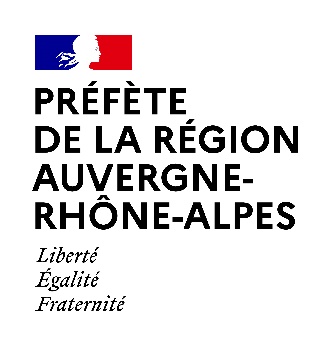 Formulaire de demande de SUBVENTION auprès du Ministère de l’Agriculture et de la Souveraineté Alimentaireau titre des actionsd’animation liée à la mise en œuvredes mesures agro-environnementales et climatiquesANIMATION de PAEC a partir de la campagne 2024 Transmettez l’original à la DRAAF Auvergne-Rhône-Alpes et conservez un exemplaire.Ce formulaire est disponible en version numérique sur le site internet de la DRAAF Auvergne-Rhône-Alpes (service instructeur)DRAAF AUVERGNE-RHONE-ALPESService Régional d’Économie Agricole (Pôle PSN)Site de Lyon - 165 rue Garibaldi – CS 8385869401 LYON Cedex 03Transmettez l’original à la DRAAF Auvergne-Rhône-Alpes et conservez un exemplaire.Ce formulaire est disponible en version numérique sur le site internet de la DRAAF Auvergne-Rhône-Alpes (service instructeur)DRAAF AUVERGNE-RHONE-ALPESService Régional d’Économie Agricole (Pôle PSN)Site de Lyon - 165 rue Garibaldi – CS 8385869401 LYON Cedex 03Cadre réservé à l’administrationDATE DE RÉCEPTION : |__|__|/|__|__|/|__|__|__|__|                      N° OSIRIS : AMB  |__|__|   |__|__|__|__|    |__|__|__|   |__|__|__|Cadre réservé à l’administrationDATE DE RÉCEPTION : |__|__|/|__|__|/|__|__|__|__|                      N° OSIRIS : AMB  |__|__|   |__|__|__|__|    |__|__|__|   |__|__|__|N°Nom du PAECOpérateur du PAECPartenaire du PAEC1234Financeurs sollicités sur l’assiette présentéeMontantsÉtat –MASA|__|__|__| |__|__|__|, |__|__|Département _______________|__|__|__| |__|__|__|, |__|__|Agence de l’Eau _______________________|__|__|__| |__|__|__|, |__|__|Autres financeurs publics _______________________|__|__|__| |__|__|__|, |__|__|Sous-total financeurs publics |__|__|__| |__|__|__|, |__|__|Autres financements privés|__|__|__| |__|__|__|, |__|__|Autofinancement|__|__|__| |__|__|__|, |__|__|Recettes prévisionnelles générées par le projet|__|__|__| |__|__|__|, |__|__|TOTAL général = coût du projet|__|__|__| |__|__|__|, |__|__|PiècesType de demandeur concerné /type de projet concernéPièce jointePièce déjà fournie à l’administrationSans objet1 exemplaire original du présent formulaire de demande d’aide complété, daté et signéTousAnnexe 1 dûment complétée Dans le cas de dépenses facturées de prestations de service ou de frais de sous-traitanceAnnexe 2 dûment complétéeDans le cas de dépenses de rémunérationSynthèse financière et page accueil du fichier XlsTousPièces justificatives des dépenses prévisionnelles (devis pour les dépenses supérieures à 1000€ HT, bulletins de salaire des agents concernés, …)Dans le cas des dépenses donnant lieu à un devis de plus de 1000€ et pour les dépenses de rémunération le bulletin de salaire de décembre N-1 ou à défaut le dernier bulletin de salaire de l’agent concerné.Format numérique du fichier annexessrea.draaf-auvergne-rhone-alpes@agriculture.gouv.frTousRelevé d’identité bancaire -IBAN (ou copie lisible)Dans le cas où vous souhaitez que l’aide soit versée sur un autre compte que celui connu par la DRAAF (service instructeur)Avis de situation SIRENETousPièces justificatives permettant de mettre à jour l’identification du demandeur en cas de modifications de siret, nom du bénéficiaire, d’adresse (avis de situation SIRENE, extrait de Kbis, statuts ou PV d’’assemblée générale, déclaration en préfecture (association)...)Le cas échéantAttestation fiscale de non assujettissement à la TVALe cas échéant (En cas de demande de financement de TVA non récupérable)